Vážení občané, milé děti.Od jarního „Pálení čarodějnic“ nám vyšlo krásné počasí na všechny venkovní akce.„Staročeské máje“, „Pirátský dětský den“a Krásenské letní slavnosti“ jsme si všichni užili.Bohužel již podruhé nás předpověď počasí donutila odložit konání akce „Pohádkový les“ na který se těší zejména ti nejmenší. Doufejme, že nám nebude pršet 21. 10. a pohádkový les v tomto novém termínu uspořádáme. Pokud nám to počasí ani napotřetí neusnadní, akce se uskuteční až na jaře 2018.Počasí nedokážeme ovlivnit a v chladu, mokru    a dešti by si tuto akci nikdo z vás neužil. Proto se omlouváme a doufáme, že do třetice bude počasí přívětivější.Za město Krásno Josef Havel, starosta 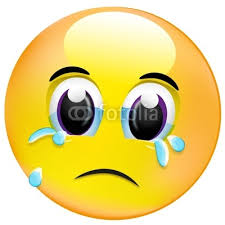 